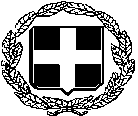                                     ΕΛΛΗΝΙΚΗ  ΔΗΜΟΚΡΑΤΙΑΥΠΟΥΡΓΕΙΟ ΥΓΕΙΑΣ 2Η ΥΓΕΙΟΝΟΜΙΚΗ ΠΕΡΙΦΕΡΕΙΑ ΠΕΙΡΑΙΩΣ ΚΑΙ ΑΙΓΑΙΟΥΓ.Ν. ΜΥΤΙΛΗΝΗΣ «ΒΟΣΤΑΝΕΙΟ»Προς:								-  Μέσα Ενημέρωσης					-  Ιστοσελίδα ΝοσοκομείουΔΕΛΤΙΟ ΤΥΠΟΥΟ Πρόεδρος Γεώργιος Καμπούρης και τα μέλη του Δ.Σ. του Γενικού Νοσοκομείου Μυτιλήνης, εκφράζουν τις θερμές ευχαριστίες στην Α.Μ.Κ.Ε. «ΑΛΛΗΛΕΓΓΥΗ ΛΕΣΒΟΥ» για την πρωτοβουλία της να δωρίσει στο Νοσοκομείο τα παρακάτω είδη:450 Κουβέρτες σε διάφορα χρώματα για τις ανάγκες των τμημάτων1 απινιδωτή1 συσκευή αναρρόφησης1 ασκός αναζωογόνησης (ambu)  για τη διαχείριση κρίσιμων περιστατικών ανάνηψης ενηλίκων και 1 ασκός αναζωογόνησης (ambu) για τη διαχείριση κρίσιμων περιστατικών ανάνηψης παιδιών.Η δωρεά περιλαμβάνει είδη ουσιαστικής συμβολής στην ποιοτική βελτίωση των παρεχόμενων υπηρεσιών του νοσοκομείου μας ενισχύοντας τον καθημερινό δύσκολο αγώνα μας για την προάσπιση της υγείας των κατοίκων του νησιού μας.Από το Γραφείο Διοίκησης Γ.Ν. Μυτιλήνης «Βοστάνειο»